О внесении изменений в постановление администрации МР «Койгородский»от 29 апреля 2014 года № 53/04 «Об утвержденииадминистративного регламента Предоставлениямуниципальной услуги «Предоставление пользователям архивных документов»Администрация МР «Койгородский» постановляет:1.Внести в постановление администрации МР «Койгородский» от 29 апреля 2014 года  № 53/04 «Об утверждении административного регламента Предоставления муниципальной услуги «Предоставление пользователям архивных документов»» следующие изменения: 1.1. Из пункта 2.6. Административного регламента исключить предложение: «- Закон от 11.05.2010 № 47-РЗ « О реализации прав граждан на обращение в Республике Коми». 1.2. Первый абзац пункта 4.3. Административного регламента исключить. 1.3. Второй абзац пункта 5.3. Административного регламента  изложить в следующей  редакции: «Жалоба подается в письменной форме на бумажном носителе, в электронной форме в орган, предоставляющий муниципальную услугу». В последнем абзаце пункта  5.3. Административного регламента предложение «Правительство Российской Федерации вправе установить случаи, при которых срок рассмотрения жалобы может быть сокращен» исключить.1.4. Пункт 5.8. изложить в следующей редакции: «По результатам рассмотрения жалобы Органом принимается  следующее решение:».2. Настоящее постановление вступает в силу с даты официального опубликования  в информационном вестнике Совета и администрации МР «Койгородский» и подлежит размещению на официальном сайте администрации МР «Койгородский».И.о. главы МР «Койгородский» -руководителя  администрации района  «Койгородский»                                                           Н.В. КостинаАдминистрация     муниципального района «Койгородский» Администрация     муниципального района «Койгородский» Администрация     муниципального района «Койгородский» 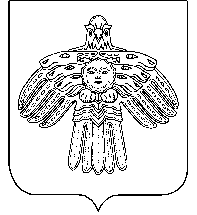 «Койгорт»муниципальной районсаадминистрация«Койгорт»муниципальной районсаадминистрацияПОСТАНОВЛЕНИЕШУÖМот09 июня   2015 г.     № №   20/06	с. Койгородок	с. Койгородок	с. Койгородок